РОССИЙСКАЯ ФЕДЕРАЦИЯ АДМИНИСТРАЦИЯ МУНИЦИПАЛЬНОГО ОБРАЗОВАНИЯБУДОГОЩСКОЕ ГОРОДСКОЕ  ПОСЕЛЕНИЕКИРИШСКОГО МУНИЦИПАЛЬНОГО РАЙОНАЛЕНИНГРАДСКОЙ ОБЛАСТИРАСПОРЯЖЕНИЕот 30 мая 2017 года  № 195-рО размещении проекта административного регламента предоставления муниципальной услуги «Об утверждении административного регламента по предоставлению муниципальной услуги «Присвоение и  аннулированиеадресов» для проведения независимой экспертизыВ соответствии со статьей 13 Федерального закона от 27.07.2010 № 210-ФЗ                        «Об организации предоставления государственных и муниципальных услуг»:1.	Специалисту 1 категории администрации Н.С. Павлюк разместить на официальном сайте Администрации Будогощского городского поселения Киришского муниципального района проект административного регламента предоставления муниципальной услуги «Об утверждении административного регламента по предоставлению муниципальной услуги «Присвоение и  аннулирование адресов» для прохождения независимой экспертизы.2.	Срок проведения независимой экспертизы составляет один месяц со дня размещения проекта административного регламента  предоставления муниципальной услуги «Об утверждении административного регламента по предоставлению муниципальной услуги «Присвоение и  аннулирование адресов»  на официальном сайте Администрации Будогощского городского поселения Киришского муниципального района.3.	Дата окончания приема заключения независимой экспертизы 30 июня                    2017 года.4.	Контроль за исполнением настоящего распоряжения оставляю за собой.Заместитель главы администрации					А.В. БрагинПриложениек распоряжению от _30.05.2017____ № 195-рАДМИНИСТРАТИВНЫЙ РЕГЛАМЕНТпо предоставлению муниципальной услуги ««Присвоение и  аннулирование адресов»»Общие положения1.1. Наименование муниципальной услуги «Присвоение и  аннулирование адресов» (далее - Административный регламент).1.2. Наименование органа местного самоуправления (далее - ОМСУ), предоставляющего муниципальную услугу, и его структурного подразделения, ответственного за предоставление муниципальной услуги:1.2.1. Муниципальную услугу предоставляет администрация муниципального образования Будогощское городское поселение Киришского муниципального района Ленинградской области (далее - Администрация). Оказание муниципальной услуги осуществляется в присвоение и  аннулирование  адресов земельных участков, зданий, сооружений, объектов незавершенного строительства, помещений расположенных на территории муниципального образования Будогощское городское поселение Киришского муниципального района Ленинградской области.1.2.2. Структурным подразделением, ответственным за предоставление муниципальной  услуги, является отдел земельно имущественных отношений (далее – Отдел).1.3. Информация о месте нахождения и графике работы Отдела, справочных телефонах и адресах электронной почты Отдела.Место нахождения Отдела и его почтовый адрес: Место нахождения: 187120, Ленинградская область, Киришский район,     Г.п. Будогощь, ул. Советская, д. 79;Приемные дни:  Вторник 8.00-17.15;Перерыв на обед – 13.00-14.00;Суббота, воскресенье – выходные дни.Справочный телефон Отдела: (81368) 73-463, Факс: (81368) 73-837.1.4. Адрес портала государственных и муниципальных услуг (функций) Ленинградской области (далее - ПГУ ЛО): http://www.gu.lenobl.ru.1.5. Муниципальная услуга может быть предоставлена при обращении                                  в многофункциональный центр предоставления государственных и муниципальных услуг (МФЦ). Заявители представляют документы в МФЦ путем личной подачи документов.Информация о местах нахождения и графике работы, справочных телефонах                          и адресах электронной почты МФЦ приведена в Приложении № 2.Муниципальная услуга может быть предоставлена в электронном виде через функционал электронной приёмной на Портале государственных и муниципальных услуг Ленинградской области.1.6. Порядок информирования заявителя о предоставляемой муниципальной услуге.1.6.1. Информация о предоставлении муниципальной услуги является открытой                   и общедоступной, предоставляется бесплатно.Основными требованиями к информированию о предоставлении муниципальной услуги являются:- общедоступность информации;- достоверность и полнота информации;- четкое изложение информации;1.6.2. Сведения о местонахождении и графике работы Администрации:Место нахождения: 187120, Ленинградская область, Киришский район, г.п. Будогощь,  ул. Советская, д. 79;График работы:Понедельник, вторник, среда, четверг – 8.00-17.15;Пятница – 8.00-16.00;Перерыв на обед – 13.00-14.00;Суббота, воскресенье – выходные дни.Справочный телефон Администрации: (81368) 73-464; Факс: (81368) 73-837.Адрес электронной почты Администрации: аdmbud@mail.ru1.6.3. Получить консультацию по вопросам предоставления муниципальной услуги можно, обратившись в администрацию лично, по телефону, в письменном виде почтой                 по реквизитам, указанным в подпункте 1.3., 1.6.2. настоящего Административного регламента, путем направления запроса по адресу электронной почты.1.6.4. Консультации предоставляются по следующим вопросам:- комплектности (достаточности) и правильности оформления документов, необходимых для получения муниципальной услуги;- дней и времени приема, порядка и сроков сдачи и выдачи документов;- иным вопросам, возникающим у заявителя.1.6.5. Информирование заинтересованных лиц о предоставлении муниципальной услуги осуществляется в виде индивидуального и публичного информирования, в устной          и письменной форме.1.6.6. Индивидуальное информирование по предоставлению муниципальной услуги             в устной форме осуществляется специалистом отдела, уполномоченным на ведение консультаций и разъяснений, лично или по телефону. При информировании по телефону специалист, сняв трубку, должен назвать наименование своего отдела, фамилию, имя, отчество и занимаемую должность.При невозможности специалиста, принявшего звонок, самостоятельно ответить                 на поставленные вопросы, телефонный звонок должен быть переадресован другому должностному лицу, или же обратившемуся должен быть сообщен телефонный номер,                  по которому можно получить необходимую информацию.Специалист, осуществляющий прием и консультирование по вопросам предоставления муниципальной услуги (по телефону или лично), должен корректно                        и внимательно относиться к заявителю. 1.6.7. Индивидуальное информирование по процедуре предоставления муниципальной услуги в письменной форме осуществляется путем выдачи ответа почтовой связью или посредством электронной почты (может дублироваться по факсу, в зависимости от способа доставки ответа, указанного в письменном обращении заинтересованного лица)             с указанием должности лица, подписавшего ответ, а также фамилии и номера телефона непосредственного исполнителя.1.6.8. Публичное информирование о предоставлении муниципальной услуги осуществляется через средства массовой информации и Интернет-сайт администрации.На информационном стенде размещается следующая информация:- текст регламента с приложениями (полная версия на Интернет-сайте и извлечения  на информационных стендах);- процедура предоставления в текстовом виде и виде блок-схемы (Приложение № 2             к настоящему Административному регламенту);- почтовый адрес;- контактные телефоны, график работы, фамилия, имя, отчество и должность специалиста, осуществляющего прием и консультирование;- режим работы;- перечень документов, необходимых для исполнения муниципальной услуги,                    и требования, предъявляемые к этим документам;- формы документов, необходимых для предоставления муниципальной услуги,                       и требования к ним.1.6.9. Информирование заявителей в электронной форме осуществляется путем размещения информации на ПГУ ЛО.1.6.10. Информирование заявителя о ходе и результате предоставления муниципальной услуги осуществляется в электронной форме через личный кабинет заявителя, расположенного на ПГУ ЛО.1.7. Получателем муниципальной услуги (далее - Заявитель), является собственник объекта адресации (физическое или юридическое лицо), либо лицо, обладающее одним                 из следующих вещных прав на объект адресации:- право хозяйственного ведения;- право оперативного управления;- право пожизненного наследуемого владения;- право постоянного (бессрочного) пользования.От имени заявителей при предоставлении муниципальной услуги могут выступать иные лица, имеющие право в соответствии с законодательством Российской Федерации либо в силу наделения их заявителями в порядке, установленном законодательство Российской Федерации либо в силу наделения их заявителями в порядке, установленном законодательством Российской Федерации, полномочиями выступать от имени заявителей при предоставлении муниципальной услуги (далее – представители заявителей).1.8. Администрация в пределах своих полномочий предоставляет по выбору граждан (физических лиц) и организаций информацию в форме электронных документов, подписанных усиленной квалифицированной электронной подписью, и (или) документов на бумажном носителе, за исключением случаев, если иной порядок предоставления такой информации установлен федеральными законами или иными нормативными правовыми актами Российской Федерации, регулирующими правоотношения в сфере присвоения (изменения, аннулирования) адресов объектам адресации.Граждане (физические лица) и организации имеют право по своему выбору предоставлять в Администрацию информацию, необходимую для предоставления муниципальной услуги, в электронном виде и подписанную электронной подписью2. Стандарт предоставления муниципальной услуги2.1. Наименование муниципальной услуги: «Присвоение и  аннулирование адресов»2.2. Наименование органа местного самоуправления, предоставляющего муниципальную услугу, и его структурного подразделения, ответственного                                      за предоставление муниципальной услуги:- муниципальную услугу предоставляет администрация муниципального образования Будогощское городское поселение Киришского муниципального района Ленинградской области.- структурным подразделением, ответственным за предоставление муниципальной услуги является отдел архитектуры.2.3. Результатом предоставления муниципальной услуги является выдача заявителю постановления заявление о присвоении объекту адресации адреса или аннулирование его адреса2.4. Срок предоставления муниципальной услуги:2.4.1. Срок предоставления муниципальной услуги не должен превышать 12 рабочих дней со дня подачи заявления о предоставлении  муниципальной услуги.2.4.2. «Срок выдачи документов (отправки электронных документов), являющихся результатом предоставления муниципальной услуги, непосредственно заявителю определяется Администрацией в пределах срока предоставления муниципальной услуги, срок направления документов почтовым отправлением в случае неявки заявителя для личного получения документов - не более трех рабочих дней со дня истечения срока предоставления муниципальной услуги.»2.5. Правовые основания для предоставления муниципальной услуги:- Конституция Российской Федерации от 12.12.1993 («Российская газета», № 237, 25.12.1993);- Земельный кодекс Российской Федерации от 25.10.2001 № 136-ФЗ;- Градостроительный кодекс Российской Федерации от 29.12.2004 № 190-ФЗ;- Федеральный закон от 06.10.2003 № 131-ФЗ «Об общих принципах организации местного самоуправления в Российской Федерации»;- Федеральный закон от 02.05.2006 № 59-ФЗ «О порядке рассмотрения обращений граждан Российской Федерации»;- Федеральный закон от 27.07.2010 № 210-ФЗ «Об организации предоставления государственных и муниципальных услуг»;- Федеральный закон от 27.07.2006 № 152-ФЗ «О персональных данных»;-   Федеральный закон от 06.04.2011 № 63-ФЗ «Об электронной подписи» (Собрание законодательства Российской Федерации, 2011, № 15, ст. 2036; № 27, ст. 3880);-  Распоряжение Правительства Российской Федерации от 17.12.2009 № 1993-р                    Об утверждении Сводного перечня первоочередных государственных и муниципальных услуг, предоставляемых органами исполнительной власти субъектов Российской Федерации и органами местного самоуправления в электронном виде, а также услуг, предоставляемых           в электронном виде учреждениями субъектов Российской Федерации и муниципальными учреждениями («Российская газета», № 247, 23.12.2009, «Собрание законодательства РФ», 28.12.2009, № 52 (2 ч.), ст. 6626);- Приказ Министерства связи и массовых коммуникаций Российской Федерации                     от 13.04.2012 № 107 «Об утверждении Положения о федеральной государственной информационной системе «Единая система идентификации и аутентификации                         в инфраструктуре, обеспечивающей информационно-технологическое взаимодействие информационных систем, используемых для предоставления государственных                               и муниципальных услуг в электронной форме»;- Федеральный закон от 28.12.2013 № 443-ФЗ «О федеральной информационной адресной системе и о внесении изменений в Федеральный закон «Об общих принципах организации местного самоуправления в Российской Федерации»»;- Постановление Правительства Российской Федерации от 19.11.2014 № 1221                  «Об утверждении Правил присвоения, изменении и аннулирования адресов»;- Постановление Правительства Ленинградской области от 30.09.2011 № 310                     «Об утверждении плана-графика перехода на предоставление государственных                                и муниципальных услуг в электронной форме органами исполнительной власти Ленинградской области и органами местного самоуправления Ленинградской области,                    а также учреждениями Ленинградской области и муниципальными учреждениями» («Вестник Правительства Ленинградской области», № 94, 11.11.2011);2.6. Исчерпывающий перечень документов, необходимых в соответствии                            с законодательными или иными нормативными правовыми актами для предоставления муниципальной услуги, которые заявитель должен предоставить самостоятельно:- заявление о присвоении (изменении, аннулировании) адреса объекту адресации,              по форме утвержденной Министерством финансов Российской Федерации; - документ, удостоверяющий личность и (или) копия документа, удостоверяющего личность;- копии: доверенности, оформленной в соответствии с действующим законодательством (в случае подачи заявления по доверенности); документа, подтверждающего полномочия лица действовать от имени юридического лица без доверенности; иного документа, на котором основаны полномочия представителя заявителя;- правоустанавливающие документы на объект адресации, если право                          на объект адресации не зарегистрировано в Едином государственном реестре прав                           на недвижимое имущество и сделок с ним;- схема расположения объекта адресации на кадастровом плане или кадастровой карте соответствующей территории (в случае присвоения земельному участку адреса);Требовать от заявителей иные документы, не предусмотренные п. 2.6. настоящего Административного регламента, не допускается, если иное не установлено законодательством Российской Федерации.Администрация не вправе требовать от заявителя представления документов                         и информации или осуществления действий, представление или осуществление которых              не предусмотрено нормативными правовыми актами, регулирующими предоставление муниципальной услуги, а также представления документов и информации, которые находятся в распоряжении органа, предоставляющего муниципальную услугу, иных государственных органов, органов местного самоуправления, организаций, участвующих              в предоставлении государственных и муниципальных услуг, в соответствии с нормативными правовыми актами Российской Федерации, нормативными правовыми актами субъектов Российской Федерации, осуществления действий, в том числе согласований, необходимых для получения муниципальной услуги и связанных с обращением в иные государственные органы, органы местного самоуправления, организации (за исключением получения услуг, являющихся необходимыми и обязательными для предоставления муниципальной услуги, включенных в перечни, предусмотренные частью 1 статьи 9 Федерального закона от 27.07.2010 № 210-ФЗ «Об организации предоставления государственных и муниципальных услуг», а также документов и информации, предоставляемых в результате оказания таких услуг).2.7. Исчерпывающий перечень документов, необходимых в соответствии                            с законодательными или иными нормативными правовыми актами для предоставления муниципальной услуги, находящихся в распоряжении государственных органов, органов местного самоуправления и подведомственных им организаций и подлежащих представлению в рамках межведомственного информационного взаимодействия.- кадастровые паспорта объектов недвижимости, следствием преобразования которых является образование одного и более объекта адресации (в случае преобразования объектов недвижимости с образованием одного и более новых объектов адресации);- кадастровый паспорт объекта адресации (в случае присвоения адреса объекту адресации, поставленному на кадастровый учет);- выписка из Единого государственного реестра прав на недвижимое имущество                  и сделок с ним;-  разрешение на строительство объекта адресации (при присвоении адреса строящимся объектам адресации) и (или) разрешение на ввод объекта адресации                               в эксплуатацию; - решение органа местного самоуправления о переводе жилого помещения в нежилое помещение или нежилого помещения в жилое помещение (в случае присвоения помещению адреса, изменения и аннулирования такого адреса вследствие его перевода из жилого помещения в нежилое помещение или нежилого помещения в жилое помещение);  - акт приемочной комиссии при переустройстве и (или) перепланировке помещения, приводящих к образованию одного и более новых объектов адресации (в случае преобразования объектов недвижимости (помещений) с образованием одного и более новых объектов адресации);- кадастровая выписка об объекте недвижимости, который снят с учета (в случае аннулирования адреса объекта адресации) по основаниям, указанным в пунктах 1 и 3 части 2 статьи 27 Федерального закона «О государственном кадастре недвижимости»;- уведомление об отсутствии в государственном кадастре недвижимости запрашиваемых сведений по объекту адресации (в случае аннулирования адреса объекта адресации по основаниям, указанным в пунктах 1 и 3 части 2 статьи 27 Федерального закона «О государственном кадастре недвижимости».2.8. Заявитель (уполномоченное лицо) вправе представить документы, указанные              в пункте 2.7 настоящего Административного регламента по собственной инициативе в отдел или МФЦ, посредством почтового отправления с описью вложения и уведомления                               о вручении, либо в форме электронного документа с использованием информационно-телекоммуникационных сетей общего пользования, в том числе федеральной государственной информационной системы «Единый портал государственных                           и муниципальных услуг (функций) или регионального портала государственных                                и муниципальных услуг (функций) Ленинградской области: http://gu.lenobl.ru/, портала федеральной информационной адресной системе в информационно-телекоммуникационной сети «Интернет» (далее - портал адресной системы).2.9. Общие требования к оформлению документов, необходимых для предоставления муниципальной услуги.2.9.1. Требование к заявлению:Заявление должно содержать следующие сведения:- наименование Администрации, в которую направляется письменное заявление;- для физических лиц – фамилию, имя, отчество, реквизиты документа, удостоверяющего личность, место жительства, для представителя физического лица – фамилию, имя, отчество представителя, реквизиты доверенности, которая прилагается                   к заявлению; - для юридических лиц – наименование, организационно-правовую форму, адрес места нахождения, фамилию, имя, отчество лица, уполномоченного представлять интересы юридического лица, с указанием реквизитов документа, удостоверяющего эти полномочия             и прилагаемого к заявлению. В заявлении указывается контактный телефон заявителя.Заявление не должно содержать подчисток, приписок, исправленных слов, наличие которых не позволяет однозначно истолковать его содержание. Заявление подается в письменном виде. Заявление может быть заполнено рукописным или машинописным способами, распечатано посредством электронных печатающих устройств. Заявление, переданное в электронном виде через ПГУ ЛО подписывается квалифицированной электронной подписью (при наличии).2.10. Исчерпывающий перечень оснований для отказа в приеме документов, необходимых для предоставления муниципальной услуги.Документы, указанные в п. 2.6. настоящего Административного регламента, должны отвечать следующим требованиям:- документы в установленных законодательством случаях скреплены печатями, имеют надлежащие подписи сторон или определенных законодательством должностных лиц;- тексты документов написаны разборчиво, наименования юридических лиц, адреса их мест нахождения, должности, фамилии, имена, отчества физических лиц, адреса их мест жительства указаны полностью, без сокращений, в документах нет подчисток, приписок, зачеркнутых слов и иных не оговоренных исправлений;- документы исполнены не карандашом;- документы не имеют серьезных повреждений, наличие которых не позволяет однозначно истолковать их содержание.Нарушение любого из указанных требований, является основанием для отказа                     в приеме документов.2.11. Основания для приостановления предоставления муниципальной услуги отсутствуют.       2.12. Исчерпывающий перечень оснований для отказа в предоставления муниципальной услуги:2.12.1. С заявлением о присвоении объекту адресации адреса обратилось лицо,                    не указанное пунктам 1.7. настоящего административного регламента;2.12.2. Ответ на межведомственный запрос свидетельствует об отсутствии документа и (или) информации, необходимых для присвоения объекту адресации адреса или аннулирования его адреса, и соответствующий документ не был представлен заявителем (представителем заявителя) по собственной инициативе.2.12.3. Документы, обязанность по предоставлению которых для присвоения объекту адресации адреса или аннулирования его адреса возложена на заявителя (представителя заявителя), выданы с нарушением порядка, установленного законодательством, Российской Федерации.2.12.4. Отсутствуют случаи и условия для присвоения объекту адресации адреса            или аннулирования его адреса указанных  в пунктах 5 части I , пунктах 8 – 11 и 14-18 части  II Правил присвоения, изменении и аннулирования адресов, утвержденных постановления Правительства Российской Федерации от 19.11.2014 № 1221.2.12.5. Поступление заявления от заявителя о прекращении рассмотрении его обращения;2.13. Муниципальная услуга предоставляется бесплатно.2.14. Максимальный срок ожидания в очереди при подаче заявления о предоставлении муниципальной услуги и при получении результата предоставления муниципальной услуги – 15 минут.2.15. Срок регистрации запроса заявителя о предоставлении муниципальной услуги – 15 минут.2.16. Требования к помещениям, в которых предоставляется муниципальная услуга, к залу ожидания, местам для заполнения запросов о предоставлении муниципальной услуги, информационным стендам с образцами их заполнения и перечнем документов, необходимых для предоставления муниципальной услуги.2.16.1. Предоставление муниципальной услуги осуществляется в специально выделенных для этих целей помещениях Администрации или в МФЦ.2.16.2. Наличие на территории, прилегающей к зданию, не менее 10 процентов мест (но не менее одного места) для парковки специальных автотранспортных средств инвалидов, которые не должны занимать иные транспортные средства. Инвалиды пользуются местами для парковки специальных автотранспортных средств бесплатно. На территории, прилегающей к зданию, в которых размещены МФЦ, располагается бесплатная парковка для автомобильного транспорта посетителей, в том числе предусматривающая места для парковки специальных автотранспортных средств инвалидов.2.16.3. Помещения размещаются преимущественно на нижних, предпочтительнее на первых этажах здания, с предоставлением доступа в помещение инвалидам.2.16.4. Вход в здание (помещение) и выход из него оборудуются, информационными табличками (вывесками), содержащими информацию о режиме работы.2.16.5. Помещения оборудованы пандусами, позволяющими обеспечить беспрепятственный доступ инвалидов, санитарно-техническими комнатами (доступными для инвалидов).2.16.6. При необходимости инвалиду предоставляется помощник из числа работников Администрации (или МФЦ) для преодоления барьеров, мешающих получению муниципальной услуги наравне с другими лицами.2.16.7. При входе в помещение и в местах ожидания размещается информация о контактных номерах телефонов для вызова работника, ответственного за оказание помощи инвалиду.2.16.8. Необходимая для инвалидов звуковая и зрительная информация, а также надписи, знаки и иная текстовая и графическая информация дублируется знаками, выполненными рельефно-точечным шрифтом Брайля.2.16.9. Обеспечение доступа в помещения сурдопереводчика, тифлосурдопереводчика, а также собаки-проводника при наличии документа установленной формы, подтверждающего ее специальное обучение.2.16.10. Характеристики помещений приема и выдачи документов в части объемно-планировочных и конструктивных решений, освещения, пожарной безопасности, инженерного оборудования должны соответствовать требованиям нормативных документов, действующих на территории Российской Федерации.      2.16.11. Помещения приема и выдачи документов должны предусматривать места для ожидания, информирования и приема заявителей. 2.16.12. Места ожидания и места для информирования оборудуются стульями, кресельными секциями, скамьями и столами (стойками) для оформления документов с размещением на них бланков документов, необходимых для получения муниципальной услуги, канцелярскими принадлежностями, а также информационными стендами, содержащими актуальную и исчерпывающую информацию, необходимую для получения муниципальной услуги, и информацию о часах приема заявлений.2.16.13. Места для проведения личного приема заявителей оборудуются столами, стульями, обеспечиваются канцелярскими принадлежностями для написания письменных обращений.2.16.14. До полного приспособления помещений, в которых предоставляется муниципальная услуга, под необходимые потребности инвалидов, заявителю, являющемуся инвалидом, муниципальная услуга предоставляется по месту жительства инвалида или в дистанционном режиме.2.17. Показатели доступности и качества муниципальной услуги.2.17.1. Показатели доступности муниципальной услуги (общие, применимые в отношении всех заявителей):1) равные права и возможности при получении муниципальной услуги для заявителей;2) транспортная доступность к месту предоставления муниципальной услуги;3) режим работы Администрации, обеспечивающий возможность подачи заявителем запроса о предоставлении муниципальной услуги в течение рабочего времени;4) возможность получения полной и достоверной информации о муниципальной услуге в Администрации, МФЦ, по телефону, на официальном сайте Администрации, посредством ЕПГУ, либо ПГУ ЛО;5) обеспечение для заявителя возможности подать заявление о предоставлении муниципальной услуги посредством МФЦ, в форме электронного документа на ЕПГУ либо на ПГУ ЛО, а также получить результат;6) обеспечение для заявителя возможности получения информации о ходе и результате предоставления муниципальной услуги с использованием ЕПГУ и (или) ПГУ ЛО.2.17.2. Показатели доступности муниципальной услуги (специальные, применимые в отношении инвалидов):1) наличие на территории, прилегающей к зданию, в котором предоставляется муниципальная услуга, мест для парковки специальных автотранспортных средств инвалидов;2) обеспечение беспрепятственного доступа инвалидов к помещениям, в которых предоставляется муниципальная услуга;3) получение для инвалидов в доступной форме информации по вопросам предоставления муниципальной услуги, в том числе об оформлении необходимых для получения муниципальной услуги документов, о совершении им других необходимых для получения муниципальной услуги действий, сведений о ходе предоставления муниципальной услуги;4) наличие возможности получения инвалидами помощи (при необходимости) от работников Администрации (или МФЦ) для преодоления барьеров, мешающих получению муниципальной услуги наравне с другими лицами.2.17.3. Показатели качества муниципальной услуги:1) соблюдение срока предоставления муниципальной услуги;2) соблюдение требований стандарта предоставления муниципальной услуги;3) удовлетворенность заявителя профессионализмом должностных лиц Администрации, МФЦ при предоставлении услуги;4) соблюдение времени ожидания в очереди при подаче запроса и получении результата; 5) осуществление не более одного взаимодействия заявителя с должностными лицами Администрации при получении муниципальной услуги;6)отсутствие жалоб на действия(бездействие)должностных лиц Администрации, поданных в установленном порядке.»;2.18. Иные требования, в том числе учитывающие особенности предоставления муниципальной услуги в многофункциональном центре предоставления государственных                и муниципальных услуг.2.18.1. Предоставление муниципальной услуги посредством МФЦ осуществляется               в подразделениях государственного бюджетного учреждения Ленинградской области «Многофункциональный центр предоставления государственных и муниципальных услуг» (далее – ГБУ ЛО «МФЦ») при наличии вступившего в силу соглашения о взаимодействии между ГБУ ЛО «МФЦ» и Администрацией. Предоставление муниципальной услуги в иных МФЦ осуществляется при наличии вступившего в силу соглашения о взаимодействии между ГБУ ЛО «МФЦ» и иным МФЦ.2.18.2. Иные требования, в том числе учитывающие особенности предоставления муниципальной услуги в МФЦ. 2.18.3. В случае подачи документов для получения услуги посредством МФЦ  специалист МФЦ, осуществляющий приём документов, представленных для получения услуги, выполняет следующие действия:- определяет предмет обращения;- проводит проверку полномочий лица, подающего документы;- проводит проверку правильности заполнения заявления и соответствия представленных документов требованиям, указанным в пункте 2.9. настоящего  Административного регламента;- осуществляет сканирование представленных документов, формирует электронное дело, все документы которого связываются единым уникальным идентификационным кодом, позволяющим установить принадлежность документов конкретному заявителю и виду обращения за муниципальной услугой;- заверяет электронное дело своей электронной цифровой подписью (далее - ЭЦП);- направляет копии документов и реестр документов в  отдел:а) в электронном виде (в составе пакетов электронных дел) в день обращения заявителя в МФЦ;б) на бумажных носителях (в случае необходимости обязательного предоставления оригиналов документов) – в течение 3 рабочих дней со дня обращения заявителя в МФЦ,  посредством курьерской связи, с составлением описи передаваемых документов, с указанием даты, количества листов, фамилии, должности и подписанные уполномоченным специалистом МФЦ. 2.18.4. По окончании приёма документов специалист МФЦ выдает заявителю   расписку  в  приёме документов.2.18.5. При обращении гражданина в Администрацию, предоставляющий муниципальную услугу, посредством МФЦ и при указании заявителем места получения ответа (результата предоставления муниципальной услуги) в МФЦ, ответственный специалист Отдела органа местного самоуправления, предоставляющего муниципальную услугу, направляет в МФЦ документы, являющиеся результатом предоставления муниципальной услуги, для их последующей передачи заявителю в срок не позднее рабочего дня, следующего за днем истечения срока, указанного в пункте 2.4.1. настоящего административного регламента со дня их передачи в орган местного самоуправления, предоставляющего муниципальную услугу.Специалист МФЦ, ответственный за выдачу документов, являющихся результатом предоставления муниципальной услуги, указанных в пункте 2.3. настоящего Административного регламента и полученных от  Отдела, в день их получения сообщает заявителю о принятом решении по телефону (с записью даты и времени телефонного звонка), а также о возможности получения документов в МФЦ, если иное не предусмотрено в разделе 2 настоящего Административного регламента.2.19. Особенности предоставления муниципальной услуги в электронной форме, в том числе предоставления возможности подачи электронных документов на ПГУ ЛО либо на ЕПГУ. Предоставление муниципальной услуги в электронном виде осуществляется при технической реализации предоставления услуги на ПГУ ЛО и/или на ЕПГУ.Деятельность ЕПГУ и ПГУ ЛО по организации предоставления муниципальной услуги осуществляется в соответствии с Федеральным законом от 27.07.2010 № 210-ФЗ «Об организации предоставления государственных и муниципальных услуг», Федеральным законом от 27.07.2006 №149-ФЗ «Об информации, информационных технологиях и о защите информации», постановлением Правительства Российской Федерации от 25.06.2012 №634 «О видах электронной подписи, использование которых допускается при обращении за получением государственных и муниципальных услуг».2.19.1. Для получения муниципальной услуги через ЕПГУ или через ПГУ ЛО заявителю необходимо предварительно пройти процесс регистрации в Единой системе идентификации  и аутентификации (далее – ЕСИА). 2.19.2. Муниципальная услуга может быть получена через ПГУ ЛО следующими способами: с обязательной личной явкой на прием в Администрацию;без личной явки на прием в Администрацию. 2.19.3. Для получения муниципальной услуги без личной явки на приём в Администрацию заявителю необходимо предварительно оформить усиленную квалифицированную электронную подпись (далее - УКЭП) для заявления и документов, поданных в электронном виде на ПГУ ЛО. 2.19.4. Для подачи заявления через ЕПГУ заявитель должен выполнить следующие действия:пройти идентификацию и аутентификацию в ЕСИА;в личном кабинете на ЕПГУ  заполнить в электронном виде заявление на оказание услуги;приложить к заявлению электронные документы; направить пакет электронных документов в Администрацию посредством функционала ЕПГУ.2.19.5. Для подачи заявления через ПГУ ЛО заявитель должен выполнить следующие действия:пройти идентификацию и аутентификацию в ЕСИА;в личном кабинете на ПГУ ЛО  заполнить в электронном виде заявление на оказание муниципальной услуги;в случае, если заявитель выбрал способ оказания услуги с личной явкой на прием в Администрацию – приложить к заявлению электронные документы;в случае, если заявитель выбрал способ оказания услуги без личной явки на прием в Администрацию:- приложить к заявлению электронные документы, заверенные УКЭП;- приложить к заявлению электронные документы, заверенные УКЭП нотариуса(в случае, если требуется предоставление документов, заверенных нотариально);- заверить заявление УКЭП, если иное не установлено действующим законодательством.направить пакет электронных документов в Администрацию посредством функционала ПГУ ЛО.2.19.6. В результате направления пакета электронных документов посредством ПГУ ЛО или ЕПГУ в соответствии с требованиями пункта 2.19.4. или 2.19.5. настоящего административного регламента автоматизированной информационной системой межведомственного электронного взаимодействия Ленинградской области (далее - АИС «Межвед ЛО») производится автоматическая регистрация поступившего пакета электронных документов и присвоение пакету уникального номера дела. Номер дела доступен заявителю в личном кабинете ПГУ ЛО или ЕПГУ.2.19.7. При предоставлении муниципальной услуги через ПГУ ЛО, в случае если направленные заявителем (уполномоченным лицом) электронное заявление и электронные документы заверены УКЭП,  специалист Отдела выполняет следующие действия: формирует пакет документов, поступивший через ПГУ ЛО, и передает специалисту Отдела наделенному в соответствии с должностной инструкцией функциями по выполнению административной процедуры по приему заявлений и проверке документов, представленных для рассмотрения;после рассмотрения документов и принятия решения о предоставлении муниципальной услуги (отказе в предоставлении) заполняет предусмотренные в АИС «Межвед ЛО» формы о принятом решении и переводит дело в архив АИС «Межвед ЛО»;уведомляет заявителя о принятом решении с помощью указанных в заявлении средств связи, затем направляет документ способом, указанным в заявлении: почтой, либо выдает его при личном обращении заявителя, либо направляет электронный документ, подписанный УКЭП должностного лица, принявшего решение, в Личный кабинет заявителя на ПГУ ЛО.2.19.8.  При предоставлении муниципальной услуги через ПГУ ЛО, в случае если направленные заявителем (уполномоченным лицом) электронное заявление и электронные документы не заверены УКЭП, либо через ЕПГУ, специалист Отдела выполняет следующие действия:формирует пакет документов, поступивший через ПГУ ЛО, либо через ЕПГУ, и передает специалисту Отдела, наделенному в соответствии с должностной инструкцией функциями по выполнению административной процедуры  по приему заявлений и проверке документов, представленных для рассмотрения;формирует через АИС «Межвед ЛО» приглашение на прием, которое должно содержать следующую информацию: адрес Администрации и Отдела, куда необходимо обратиться заявителю, дату и время приема, номер очереди, идентификационный номер приглашения и перечень документов, которые необходимо представить на приеме. В АИС «Межвед ЛО» дело переводит в статус «Заявитель приглашен на прием». В случае неявки заявителя на прием в назначенное время заявление и документы хранятся в АИС «Межвед ЛО» в течение 30 календарных дней, затем специалист Отдела, наделенный в соответствии с должностной инструкцией функциями по приему заявлений и документов через ПГУ ЛО или ЕПГУ переводит  документы в архив АИС «Межвед ЛО».Заявитель должен явиться на прием в указанное время. В случае, если заявитель явился позже, он обслуживается в порядке живой очереди. В любом из случаев специалист Отдела, ведущий прием, отмечает факт явки заявителя в АМС «Межвед ЛО», дело переводит в статус «Прием заявителя окончен».После рассмотрения документов и принятия решения о предоставлении (отказе в предоставлении) муниципальной услуги заполняет предусмотренные в АИС «Межвед ЛО» формы о принятом решении и переводит дело в архив АИС «Межвед ЛО».Специалист Администрации уведомляет заявителя о принятом решении  с помощью указанных в заявлении средств связи, затем направляет документ способом, указанным в заявлении: в письменном виде почтой, либо выдать его при личном обращении заявителя, либо направляет электронный документ, подписанный УКЭП должностного лица, принявшего решение, в Личный кабинет заявителя на ПГУ ЛО.2.19.9. В случае поступления всех документов, указанных в пункте 2.6. настоящего административного регламента, и отвечающих требованиям, в форме электронных документов (в т.ч. электронных образов документов), удостоверенных УКЭП, днем обращения за предоставлением муниципальной услуги считается дата регистрации приема документов на ПГУ ЛО. В случае, если направленные заявителем (уполномоченным лицом) электронное заявление и документы не заверены УКЭП, днем обращения за предоставлением муниципальной услуги считается дата личной явки заявителя в Администрацию с предоставлением документов, указанных в пункте 2.6. настоящего административного регламента, и отсутствия оснований, указанных в пункте 2.10. настоящего Административного регламента.2.19.10. Администрация при поступлении документов от заявителя посредством функционала ПГУ ЛО по требованию заявителя направляет результат предоставления муниципальной услуги в форме электронного документа, подписанного УКЭП должностного лица, принявшего решение (в этом случае заявитель при подаче запроса на предоставление муниципальной услуги отмечает в соответствующем поле такую необходимость.».В случае, если направленные заявителем (уполномоченным лицом) электронное заявление и документы не заверены усиленной квалифицированной ЭП, днем обращения            за предоставлением муниципальной услуги считается дата личной явки заявителя                             в Администрацию с предоставлением документов, указанных в пункте 2.6. настоящего Административного регламента, и отвечающих требованиям, указанным в пункте 2.9. настоящего Административного регламента.3. Информация об услугах, являющихся необходимыми и обязательными для предоставления государственной услуги3.1. Обращение заявителя за получением услуг, которые являются необходимыми               и обязательными для предоставления муниципальной услуги, не требуется.4. Состав, последовательность и сроки выполнения административных процедур (действий), требования к порядку их выполнения, в том числе особенности выполнения административных процедур (действий) в электронной форме4.1. Предоставление муниципальной услуги включает в себя следующие административные процедуры:1) прием заявление о присвоении объекту адресации адреса или аннулирование его адреса2) проверка наличия необходимых документов, прилагаемых к заявлению,                              и правильности оформления представленных документов;3) подбор и изучение архивных, проектных и прочих материалов, необходимых для установления и оформления адресных документов;4) обследование территории на местности, где расположены объекты адресации, для которых устанавливаются адреса, взаимное согласование устанавливаемых и существующих адресов близлежащих объектов адресации (при необходимости);5) подготовка и утверждение постановления присвоение и  аннулирование адресов объекту адресации или решения об отказе в присвоение и  аннулирование адресов объекту адресации; 6)  внесение сведений об адресе в государственный адресный реестр;7) выдача заявителю постановления о присвоение и  аннулирование адресов  объекту адресации либо решение об отказе в присвоении (изменении, аннулировании) адреса объекту адресации.Блок-схема предоставления муниципальной услуги приводится в Приложении № 1              к настоящему Административному регламенту.4.2. Проверка наличия необходимых документов, прилагаемых к заявлению,                        и правильности оформления представленных документов.4.2.1. Основанием для начала административной процедуры по проверке наличия необходимых документов, прилагаемых к заявлению, и правильности оформления представленных документов является обращение с заявлением и документами, необходимыми для установления права заявителя на получение муниципальной услуги                   в соответствии с действующим законодательством.4.2.2. Специалист, осуществляет прием документов, устанавливает предмет обращения, личность заявителя, полномочия представителя заявителя.4.2.3. Специалист, осуществляет прием документов, проверяет:- наличие всех необходимых документов, предусмотренных пунктом 2.6. настоящего Административного регламента;- правильность заполнения заявления;- сверяет подлинники и копии документов.4.2.4 Специалист проверяет соответствие представленных документов следующим требованиям, удостоверяясь, что:- документы в установленных законодательством случаях удостоверены, скреплены печатями, имеют надлежащие подписи сторон или определенных законодательством должностных лиц;- фамилии, имена и отчества заявителей, адреса регистрации написаны полностью;- в документах нет подчисток, приписок, зачеркнутых слов и иных неоговоренных исправлений;- документы не имеют серьезных повреждений, наличие которых не позволяет однозначно истолковать их содержание;- пакет представленных документов полностью укомплектован.4.2.5. При отсутствии необходимых документов, неправильном заполнении заявления специалист, устно уведомляет заявителя о наличии препятствий для рассмотрения вопроса           о предоставлении муниципальной услуги, объясняет заявителю содержание выявленных недостатков в представленных документах и меры по их устранению, возвращает документы заявителю.Если недостатки, препятствующие приему документов, допустимо устранить в ходе приема, они устраняются незамедлительно.Максимальная продолжительность административного действия – 20 минут.4.3. Подбор и изучение архивных, проектных и прочих материалов, необходимых для установления и оформления адресных документов.Специалист, ответственный за подготовку присвоение и  аннулирование адресов объекту адресации, изучает содержание документов, приложенных к заявлению, осуществляет подбор и изучение архивных, проектных и прочих материалов, необходимых для установления и оформления адресных документов.Максимальная продолжительность административного действия – 2 дня4.4. Обследование территории на местности, где расположены объекты адресации, для которых устанавливаются адреса, взаимное согласование устанавливаемых и существующих адресов близлежащих объектов адресации (при необходимости).Специалист, ответственный за подготовку постановления о присвоении (изменении, аннулировании)адреса объекту адресации, осуществляет обследование территории                      на местности, где расположен объект адресации, для которого устанавливается адрес,                         а также осуществляет взаимное согласование устанавливаемых и существующих адресов близлежащих объектов адресации.В случае установления адреса объекту адресации на территории, где не поименованы элементы уличной сети, в установленном порядке выполняется процедура присвоения названия элементу уличной сети.Максимальная продолжительность административного действия – 1 день.4.5. Подготовка и утверждение постановления присвоение и  аннулирование адресов адреса объекту адресации или решение об отказе в присвоении (изменении, аннулировании) адреса объекту адресации.Специалист, ответственный за подготовку постановления о присвоении (изменении, аннулировании)адреса объекту адресации, осуществляет подготовку постановления                     о присвоение и  аннулирование адресов объекту адресации либо решение об отказе в присвоение и  аннулировании адресов объекту адресации и направляет его Главе администрации для принятия решения об утверждении постановления о присвоение и  аннулирование адресов объекту адресации (отказе в присвоение и  аннулирование адресов объекту адресации).Максимальная продолжительность административного действия – 3 дня.4.6. Внесение сведений об адресе в государственный адресный реестр.Специалист ответственный за подготовку постановления о присвоение и  аннулирование адресов объекту адресации, либо решение об отказе в присвоение и  аннулирование адресов объекту адресации осуществляет внесение сведений                 в государственный адресный реестр.Максимальная продолжительность административного действия – 3 дня.4.7. Выдача заявителю постановления о присвоение и  аннулирование адресов объекту адресации или решение об отказе в присвоение и  аннулирование адресов объекту адресации.Специалистом, осуществляющим прием заявления, производится выдача заявителю постановления о присвоение и  аннулирование адресов объекту адресации на руки в случае личного обращения (в том числе через филиал МФЦ), в случае подачи заявления через ПГУ ЛО заявителя также уведомляют через функционал личного кабинета либо способом, указанным в заявлении.Суммарная длительность предоставления муниципальной услуги составляет не более 12 рабочих дней.5. Порядок и формы контроля за исполнением Административного регламента5.1. Текущий контроль за соблюдением и исполнением ответственными должностными лицами положений настоящего административного регламента и иных нормативных правовых актов, устанавливающих требования к предоставлению муниципальной услуги, а так же принятием ими решений осуществляется начальником отдела. 5.2. Контроль за полнотой и качеством предоставления муниципальной услуги включает в себя проведение проверок, выявление и устранение нарушений прав получателей муниципальной услуги, принятие решений об устранении соответствующих нарушений.Проверки могут быть плановыми на основании планов работы администрации, либо внеплановые, в том числе по жалобе заявителей на своевременность, полноту и качество предоставления муниципальной услуги.Решение о проведении внеплановой проверки принимает глава администрации или уполномоченное им должностное лицо администрации.Для проведения проверок предоставления муниципальной услуги формирует комиссия, в состав которой включаются должностные лица и специалисты администрации.Результаты проверки оформляются в виде акта, в котором отмечаются выявленные недостатки и указываются предложения по их устранению.Акт подписывается всеми членами комиссии.По результатам проведения проверок полноты и качества предоставления муниципальной услуги в случае выявления нарушений виновные лица привлекаются                    к дисциплинарной ответственности в соответствии с Трудовым кодексом Российской Федерации.Заявитель вправе направить письменное обращение в адрес главы администрации          с просьбой о проведении проверки соблюдения и исполнения настоящего административного регламента и иных нормативных правовых актов, устанавливающих требования к предоставлению муниципальной услуги, полноты и качества предоставления муниципальной услуги в случае нарушения прав и законных интересов заявителей при предоставлении муниципальной услуги.В случае проведения внеплановой проверки по конкретному обращению, в течение  30 календарных дней со дня регистрации письменного обращения обратившемуся направляется по почте информация о результатах проверки, проведенной по обращению. Информация подписывается главой  администрации или уполномоченным им должностным лицом.5.3. Ответственность должностных лиц (специалистов отдела) за решения и действия (бездействие), принимаемые (осуществляемые) ими в ходе предоставления муниципальной услуги закрепляется в их должностных инструкциях.5.4. Контроль за предоставлением муниципальной услуги может быть осуществлен     со стороны граждан, их объединений и организаций в соответствии с законодательством Российской Федерации.5.5. Контроль соблюдения специалистами МФЦ последовательности действий, определенных административными процедурами осуществляется директорами МФЦ.Контроль соблюдения требований настоящего Административного регламента                   в части, касающейся участия МФЦ в предоставлении муниципальной услуги, осуществляется Комитетом экономического развития и инвестиционной деятельности Ленинградской области.6. Досудебный (внесудебный) порядок обжалования решений и действий (бездействий) органа, предоставляющего муниципальную услугу, а также их должностных лиц6.1. Заявитель имеет право на обжалование решений и действий (бездействия), принятых (осуществляемых) в ходе предоставления муниципальной услуги, в досудебном (внесудебном) порядке. 6.2. Предметом досудебного (внесудебного) обжалования являются решение, действие (бездействие) отдела, его должностных лиц ответственных за предоставление муниципальной услуги, в том числе:1) нарушение срока регистрации запроса заявителя о предоставлении муниципальной услуги;2) нарушение срока предоставления муниципальной услуги;3) требование у заявителя документов, не предусмотренных п. 2.6. настоящего административного регламента  для предоставления муниципальной услуги;4) отказ в приеме документов, при нарушении требований п. 2.10. настоящего административного регламента  для предоставления муниципальной услуги, у заявителя;5) отказ в предоставлении муниципальной услуги, если основание отказа                          не предусмотрено п. 2.12. настоящего Административного регламента;6) затребование с заявителя при предоставлении муниципальной услуги платы; 7) отказ отдела, его должностного лица в исправлении допущенных опечаток                     и ошибок в документах, выданных в результате предоставления муниципальной услуги.  6.3. Органом местного самоуправления муниципального района Ленинградской области, уполномоченным на рассмотрение жалобы, является администрация.6.4. Основанием для начала процедуры досудебного (внесудебного) обжалования является подача заявителем жалобы, соответствующей требованиям части 5 статьи 11.2 Федерального закона от 27.07.2010 № 210-ФЗ «Об организации предоставления государственных и муниципальных услуг».6.5. Жалоба подается в Администрацию в письменной форме на бумажном носителе, в электронной форме. Жалоба регистрируется в день ее поступления.Жалоба, поступившая в Администрацию, подлежит рассмотрению должностным лицом, наделенным полномочиями по рассмотрению жалоб, в течение пятнадцати рабочих дней со дня ее регистрации, а в случае обжалования отказа отдела, его должностного лица            в приеме документов у заявителя либо в исправлении допущенных опечаток и ошибок или                   в случае обжалования нарушения установленного срока таких исправлений – в течение пяти рабочих дней со дня ее регистрации.6.6. Оснований для приостановления рассмотрения жалобы действующим законодательством не предусмотрено.6.7. По результатам рассмотрения жалобы принимается одно из следующих решений:1) удовлетворяет жалобу, в том числе в форме отмены принятого решения, исправления допущенных органом, предоставляющим государственную услугу, либо органом, предоставляющим муниципальную услугу, опечаток и ошибок в выданных                          в результате предоставления государственной или муниципальной услуги документах, возврата заявителю денежных средств, взимание которых не предусмотрено нормативными правовыми актами Российской Федерации, нормативными правовыми актами субъектов Российской Федерации, муниципальными правовыми актами, а также в иных формах;2) отказывает в удовлетворении жалобы.6.8. Не позднее дня, следующего за днем принятия решения, указанного в пункте 6.7. настоящего Административного регламента, заявителю в письменной форме и по желанию заявителя в электронной форме направляется мотивированный ответ о результатах рассмотрения жалобы. В случае установления в ходе или по результатам рассмотрения жалобы признаков состава административного правонарушения или преступления должностное лицо, наделенное полномочиями по рассмотрению жалоб, незамедлительно направляет имеющиеся материалы в органы прокуратуры.6.9. При неудовлетворении претензий гражданина в порядке досудебного (внесудебного) обжалования заявитель вправе обжаловать решения и действия (бездействия), принятые (осуществляемые) в ходе предоставления муниципальной услуги,             в судебном порядке посредством направления заявления в суд.6.10. Заявитель имеет право получения информации и документов, необходимых для составления и обоснования жалобы, при условии, что это не затрагивает права, свободы                      и законные интересы других лиц, и если указанные информация и документы не содержат сведений, составляющих государственную или иную охраняемую законом тайну.6.11. В случае установления в ходе или по результатам рассмотрения жалобы признаков состава административного правонарушения или преступления должностное лицо, наделенное полномочиями по рассмотрению жалоб, незамедлительно направляет имеющиеся материалы в органы прокуратуры.Приложение № 1к административному регламентуБлок-схемаПриложение № 2к административному регламентуИнформация о местах нахождения, справочных телефонах и адресах электронной почты МФЦТелефон единой справочной службы ГБУ ЛО «МФЦ»: 8 (800) 301-47-47 (на территории России звонок бесплатный), адрес электронной почты: info@mfc47.ru.В режиме работы возможны изменения. Актуальную информацию о местах нахождения, справочных телефонах и режимах работы филиалов МФЦ можно получить на сайте МФЦ Ленинградской области www.mfc47.ru№п/пНаименование МФЦПочтовый адресГрафик работыТелефонПредоставление услуг в Бокситогорском районе Ленинградской областиПредоставление услуг в Бокситогорском районе Ленинградской областиПредоставление услуг в Бокситогорском районе Ленинградской областиПредоставление услуг в Бокситогорском районе Ленинградской областиПредоставление услуг в Бокситогорском районе Ленинградской области1Филиал ГБУ ЛО «МФЦ» «Тихвинский» - отдел «Бокситогорск»187650, Россия, Ленинградская область, Бокситогорский район, 
г. Бокситогорск,  ул. Заводская, д. 8Понедельник - пятница с 9.00 до 18.00. Суббота – с 09.00 до 14.00. Воскресенье - выходной8 (800) 301-47-471Филиал ГБУ ЛО «МФЦ» «Тихвинский» - отдел «Пикалево»187602, Россия, Ленинградская область, Бокситогорский район, 
г. Пикалево, ул. Заводская, д. 11Понедельник - пятница с 9.00 до 18.00. Суббота – с 09.00 до 14.00. Воскресенье - выходной8 (800) 301-47-47Предоставление услуг в Волосовском районе Ленинградской областиПредоставление услуг в Волосовском районе Ленинградской областиПредоставление услуг в Волосовском районе Ленинградской областиПредоставление услуг в Волосовском районе Ленинградской областиПредоставление услуг в Волосовском районе Ленинградской области2Филиал ГБУ ЛО «МФЦ» «Волосовский»188410, Россия, Ленинградская обл., Волосовский район, г.Волосово, усадьба СХТ, д.1 лит. АС 9.00 до 21.00ежедневно, без перерыва8 (800) 301-47-47Предоставление услуг в Волховском районе Ленинградской областиПредоставление услуг в Волховском районе Ленинградской областиПредоставление услуг в Волховском районе Ленинградской областиПредоставление услуг в Волховском районе Ленинградской областиПредоставление услуг в Волховском районе Ленинградской области3Филиал ГБУ ЛО «МФЦ» «Волховский»187403, Ленинградская область, г. Волхов. Волховский проспект, д. 9С 9.00 до 21.00ежедневно, без перерыва8 (800) 301-47-47Предоставление услуг во Всеволожском районе Ленинградской областиПредоставление услуг во Всеволожском районе Ленинградской областиПредоставление услуг во Всеволожском районе Ленинградской областиПредоставление услуг во Всеволожском районе Ленинградской областиПредоставление услуг во Всеволожском районе Ленинградской области4Филиал ГБУ ЛО «МФЦ» «Всеволожский»188643, Россия, Ленинградская область, Всеволожский район, г. Всеволожск, ул. Пожвинская, д. 4аС 9.00 до 21.00ежедневно, без перерыва8 (800) 301-47-474Филиал ГБУ ЛО «МФЦ» «Всеволожский» - отдел «Новосаратовка»188681, Россия, Ленинградская область, Всеволожский район, д. Новосаратовка - центр, д. 8 (52-й километр внутреннего кольца КАД, в здании МРЭО-15, рядом с АЗС Лукойл)С 9.00 до 21.00ежедневно, без перерыва8 (800) 301-47-474Филиал ГБУ ЛО «МФЦ» «Всеволожский» - отдел «Сертолово»188650, Россия, Ленинградская область, Всеволожский район, г. Сертолово, ул. Центральная, д. 8, корп. 3Понедельник-пятница с 9.00 до 18.00, суббота с 9.00 до 14.00, воскресенье - выходной8 (800) 301-47-474Филиал ГБУ ЛО «МФЦ» «Всеволожский» - отдел «Мурино» 188661, Россия, Ленинградская область, Всеволожский район, п. Мурино, ул. Вокзальная, д. 19Понедельник-пятница с 9.00 до 18.00, суббота с 9.00 до 14.00, воскресенье - выходной8 (800) 301-47-47Предоставление услуг в Выборгском районе Ленинградской областиПредоставление услуг в Выборгском районе Ленинградской областиПредоставление услуг в Выборгском районе Ленинградской областиПредоставление услуг в Выборгском районе Ленинградской областиПредоставление услуг в Выборгском районе Ленинградской области5Филиал ГБУ ЛО «МФЦ»«Выборгский»188800, Россия, Ленинградская область, Выборгский район, г. Выборг, ул. Вокзальная, д.13С 9.00 до 21.00ежедневно, без перерыва8 (800) 301-47-475Филиал ГБУ ЛО «МФЦ» «Выборгский» - отдел «Рощино»188681, Россия, Ленинградская область, Выборгский район, п. Рощино, ул. Советская, д.8С 9.00 до 21.00ежедневно, без перерыва8 (800) 301-47-475Филиал ГБУ ЛО «МФЦ» «Выборгский» - отдел «Светогорский»188992, Ленинградская область, г. Светогорск, ул. Красноармейская д.3С 9.00 до 21.00ежедневно, без перерыва8 (800) 301-47-475Филиал ГБУ ЛО «МФЦ» «Выборгский» - отдел «Приморск»188910, Россия, Ленинградская область, Выборгский район, г. Приморск, Выборгское шоссе, д.14С 9.00 до 21.00ежедневно, без перерыва8 (800) 301-47-47Предоставление услуг в Гатчинском районе Ленинградской областиПредоставление услуг в Гатчинском районе Ленинградской областиПредоставление услуг в Гатчинском районе Ленинградской областиПредоставление услуг в Гатчинском районе Ленинградской областиПредоставление услуг в Гатчинском районе Ленинградской области6Филиал ГБУ ЛО «МФЦ» «Гатчинский»188300, Россия, Ленинградская область, Гатчинский район, 
г. Гатчина, Пушкинское шоссе, д. 15 АС 9.00 до 21.00ежедневно, без перерыва8 (800) 301-47-476Филиал ГБУ ЛО «МФЦ» «Гатчинский» - отдел «Аэродром»188309, Россия, Ленинградская область, Гатчинский район, г. Гатчина, ул. Слепнева, д. 13, корп. 1С 9.00 до 21.00ежедневно, без перерыва8 (800) 301-47-476Филиал ГБУ ЛО «МФЦ» «Гатчинский» - отдел «Сиверский»188330, Россия, Ленинградская область, Гатчинский район, пгт. Сиверский, ул. 123 Дивизии, д. 8Понедельник - суббота с 9.00 до 18.00 воскресенье - выходной8 (800) 301-47-476Филиал ГБУ ЛО «МФЦ» «Гатчинский» - отдел «Коммунар»188320, Россия, Ленинградская область, Гатчинский район, г. Коммунар, Ленинградское шоссе, д. 10С 9.00 до 21.00ежедневно, без перерыва8 (800) 301-47-47Предоставление услуг в Кингисеппском районе Ленинградской областиПредоставление услуг в Кингисеппском районе Ленинградской областиПредоставление услуг в Кингисеппском районе Ленинградской областиПредоставление услуг в Кингисеппском районе Ленинградской областиПредоставление услуг в Кингисеппском районе Ленинградской области7Филиал ГБУ ЛО «МФЦ» «Кингисеппский»188480, Россия, Ленинградская область, Кингисеппский район,  г. Кингисепп,ул. Карла Маркса, д. 43        С 9.00 до 21.00ежедневно,без перерыва8 (800) 301-47-47Предоставление услуг в Киришском районе Ленинградской областиПредоставление услуг в Киришском районе Ленинградской областиПредоставление услуг в Киришском районе Ленинградской областиПредоставление услуг в Киришском районе Ленинградской областиПредоставление услуг в Киришском районе Ленинградской области8Филиал ГБУ ЛО «МФЦ» «Киришский»187110, Россия, Ленинградская область, Киришский район, г. Кириши, ул. Строителей, д.2С 9.00 до 21.00ежедневно, без перерыва8 (800) 301-47-47Предоставление услуг в Кировском районе Ленинградской областиПредоставление услуг в Кировском районе Ленинградской областиПредоставление услуг в Кировском районе Ленинградской областиПредоставление услуг в Кировском районе Ленинградской областиПредоставление услуг в Кировском районе Ленинградской области9Филиал ГБУ ЛО «МФЦ» «Кировский»187340, Россия, Ленинградская область, г. Кировск, Новая улица, 1С 9.00 до 21.00ежедневно, без перерыва8 (800) 301-47-479Филиал ГБУ ЛО «МФЦ» «Кировский» - отдел «Старый город»187340, Россия, Ленинградская область, г. Кировск, ул. Набережная 29АС 9.00 до 21.00ежедневно, без перерыва8 (800) 301-47-479Филиал ГБУ ЛО «МФЦ» «Кировский» - отдел «Отрадное»187330, Ленинградская область, Кировский район, г. Отрадное, Ленинградское шоссе, д. 6БПонедельник-пятница с 9.00 до 18.00, суббота с 9.00 до 14.00, воскресенье - выходной8 (800) 301-47-47Предоставление услуг в Лодейнопольском районе Ленинградской областиПредоставление услуг в Лодейнопольском районе Ленинградской областиПредоставление услуг в Лодейнопольском районе Ленинградской областиПредоставление услуг в Лодейнопольском районе Ленинградской областиПредоставление услуг в Лодейнопольском районе Ленинградской области10Филиал ГБУ ЛО «МФЦ»«Лодейнопольский»187700, Россия,Ленинградская область, Лодейнопольский район, г.Лодейное Поле, ул. Карла Маркса, д. 36 лит. БС 9.00 до 21.00ежедневно, без перерыва8 (800) 301-47-47Предоставление услуг в Ломоносовском  районе Ленинградской областиПредоставление услуг в Ломоносовском  районе Ленинградской областиПредоставление услуг в Ломоносовском  районе Ленинградской областиПредоставление услуг в Ломоносовском  районе Ленинградской областиПредоставление услуг в Ломоносовском  районе Ленинградской области11Филиал ГБУ ЛО «МФЦ»«Ломоносовский». Санкт-Петербург, г. Ломоносов, Дворцовый проспект, д. 57/11С 9.00 до 21.00ежедневно,без перерыва8 (800) 301-47-47Предоставление услуг в Лужском районе Ленинградской областиПредоставление услуг в Лужском районе Ленинградской областиПредоставление услуг в Лужском районе Ленинградской областиПредоставление услуг в Лужском районе Ленинградской областиПредоставление услуг в Лужском районе Ленинградской области12Филиал ГБУ ЛО «МФЦ» «Лужский»188230, Россия, Ленинградская область, Лужский район, г. Луга, ул. Миккели, д. 7, корп. 1С 9.00 до 21.00ежедневно, без перерыва8 (800) 301-47-47Предоставление услуг в Подпорожском районе Ленинградской областиПредоставление услуг в Подпорожском районе Ленинградской областиПредоставление услуг в Подпорожском районе Ленинградской областиПредоставление услуг в Подпорожском районе Ленинградской областиПредоставление услуг в Подпорожском районе Ленинградской области13Филиал ГБУ ЛО «МФЦ» «Лодейнопольский»-отдел «Подпорожье»187780, Ленинградская область, г. Подпорожье, ул. Октябрят д.3Понедельник - суббота с 9.00 до 20.00. Воскресенье - выходной8 (800) 301-47-47Предоставление услуг вПриозерском районе Ленинградской областиПредоставление услуг вПриозерском районе Ленинградской областиПредоставление услуг вПриозерском районе Ленинградской областиПредоставление услуг вПриозерском районе Ленинградской областиПредоставление услуг вПриозерском районе Ленинградской области14Филиал ГБУ ЛО «МФЦ» «Приозерск» - отдел «Сосново»188731, Россия,Ленинградская область, Приозерский район, пос. Сосново, ул. Механизаторов, д.11С 9.00 до 21.00ежедневно, без перерыва8 (800) 301-47-4714Филиал ГБУ ЛО «МФЦ» «Приозерск»188760, Россия, Ленинградская область, Приозерский район., г. Приозерск, ул. Калинина, д. 51 (офис 228)С 9.00 до 21.00ежедневно, без перерыва8 (800) 301-47-47Предоставление услуг в Сланцевском районе Ленинградской областиПредоставление услуг в Сланцевском районе Ленинградской областиПредоставление услуг в Сланцевском районе Ленинградской областиПредоставление услуг в Сланцевском районе Ленинградской областиПредоставление услуг в Сланцевском районе Ленинградской области15Филиал ГБУ ЛО «МФЦ» «Сланцевский»188565, Россия, Ленинградская область, г. Сланцы, ул. Кирова, д. 16АС 9.00 до 21.00ежедневно, без перерыва8 (800) 301-47-47Предоставление услуг в г. Сосновый Бор Ленинградской областиПредоставление услуг в г. Сосновый Бор Ленинградской областиПредоставление услуг в г. Сосновый Бор Ленинградской областиПредоставление услуг в г. Сосновый Бор Ленинградской областиПредоставление услуг в г. Сосновый Бор Ленинградской области16Филиал ГБУ ЛО «МФЦ» «Сосновоборский»188540, Россия, Ленинградская область, г. Сосновый Бор, ул. Мира, д.1С 9.00 до 21.00ежедневно, без перерыва8 (800) 301-47-47Предоставление услуг в Тихвинском районе Ленинградской областиПредоставление услуг в Тихвинском районе Ленинградской областиПредоставление услуг в Тихвинском районе Ленинградской областиПредоставление услуг в Тихвинском районе Ленинградской областиПредоставление услуг в Тихвинском районе Ленинградской области17Филиал ГБУ ЛО «МФЦ»«Тихвинский»187553, Россия, Ленинградская область, Тихвинский район,  г. Тихвин, 1-й микрорайон, д.2С 9.00 до 21.00ежедневно, без перерыва8 (800) 301-47-47Предоставление услуг в Тосненском районе Ленинградской областиПредоставление услуг в Тосненском районе Ленинградской областиПредоставление услуг в Тосненском районе Ленинградской областиПредоставление услуг в Тосненском районе Ленинградской областиПредоставление услуг в Тосненском районе Ленинградской области18Филиал ГБУ ЛО «МФЦ» «Тосненский»187000, Россия, Ленинградская область, Тосненский район,г. Тосно, ул. Советская, д. 9ВС 9.00 до 21.00ежедневно, без перерыва8 (800) 301-47-47Уполномоченный МФЦ на территории Ленинградской областиУполномоченный МФЦ на территории Ленинградской областиУполномоченный МФЦ на территории Ленинградской областиУполномоченный МФЦ на территории Ленинградской областиУполномоченный МФЦ на территории Ленинградской области19ГБУ ЛО «МФЦ»(обслуживание заявителей не осуществляется)Юридический адрес:188641, Ленинградская область, Всеволожский район, дер. Новосаратовка-центр, д.8Почтовый адрес:. Санкт-Петербург, ул. Смольного, д. 3, лит. АФактический адрес:. Санкт-Петербург,  пр. Бакунина, д. 5, лит. Апн-чт –с 9.00 до 18.00,пт. –с 9.00 до 17.00, перерыв с13.00 до 13.48, выходные дни -сб, вс.8 (800) 301-47-47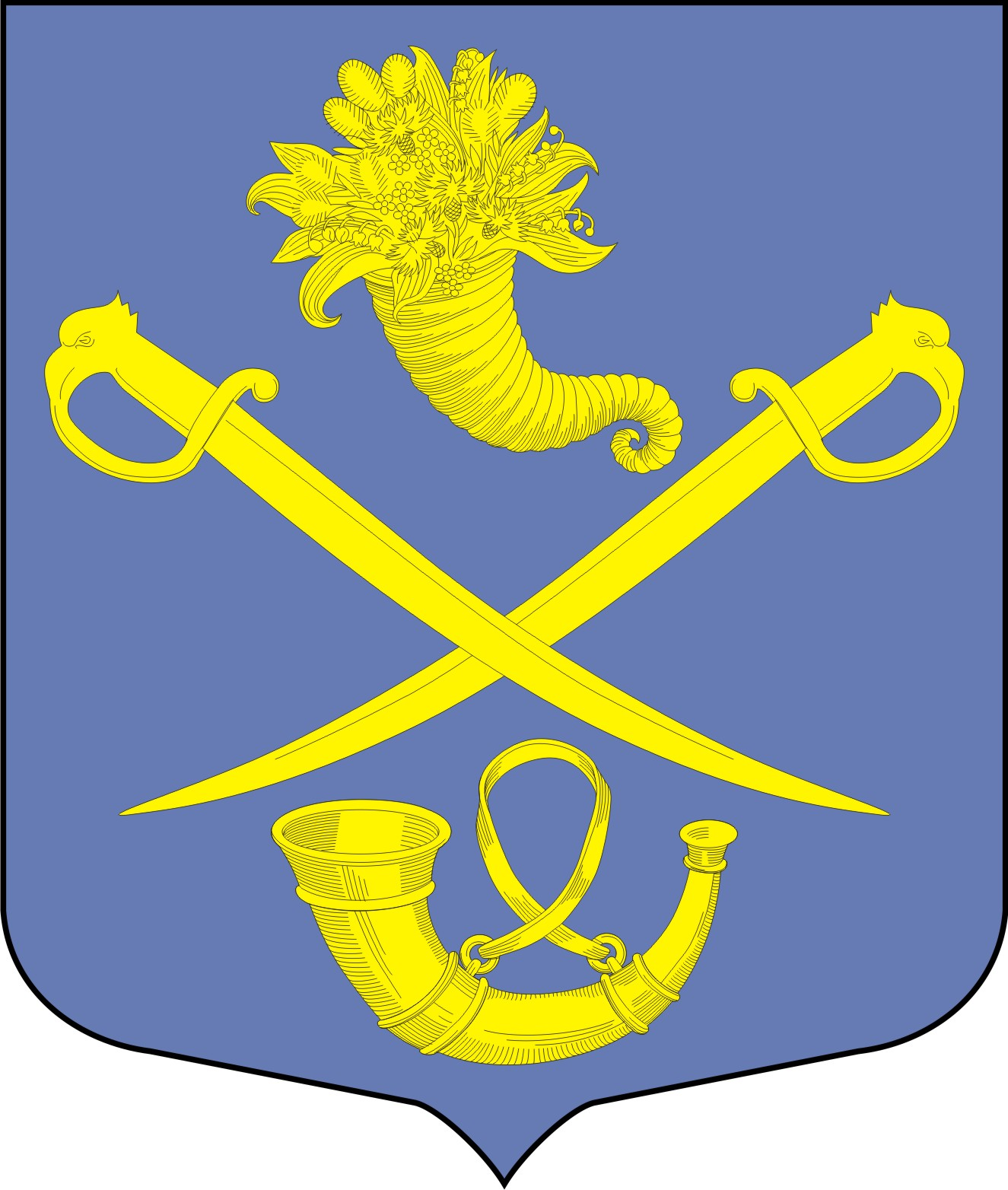 